Imperfecto de subjuntivo – Formas IIYa conoces el imperfecto de subjuntivo. Pero existen otras formas. Búscalas en el texto y completa la tabla después. 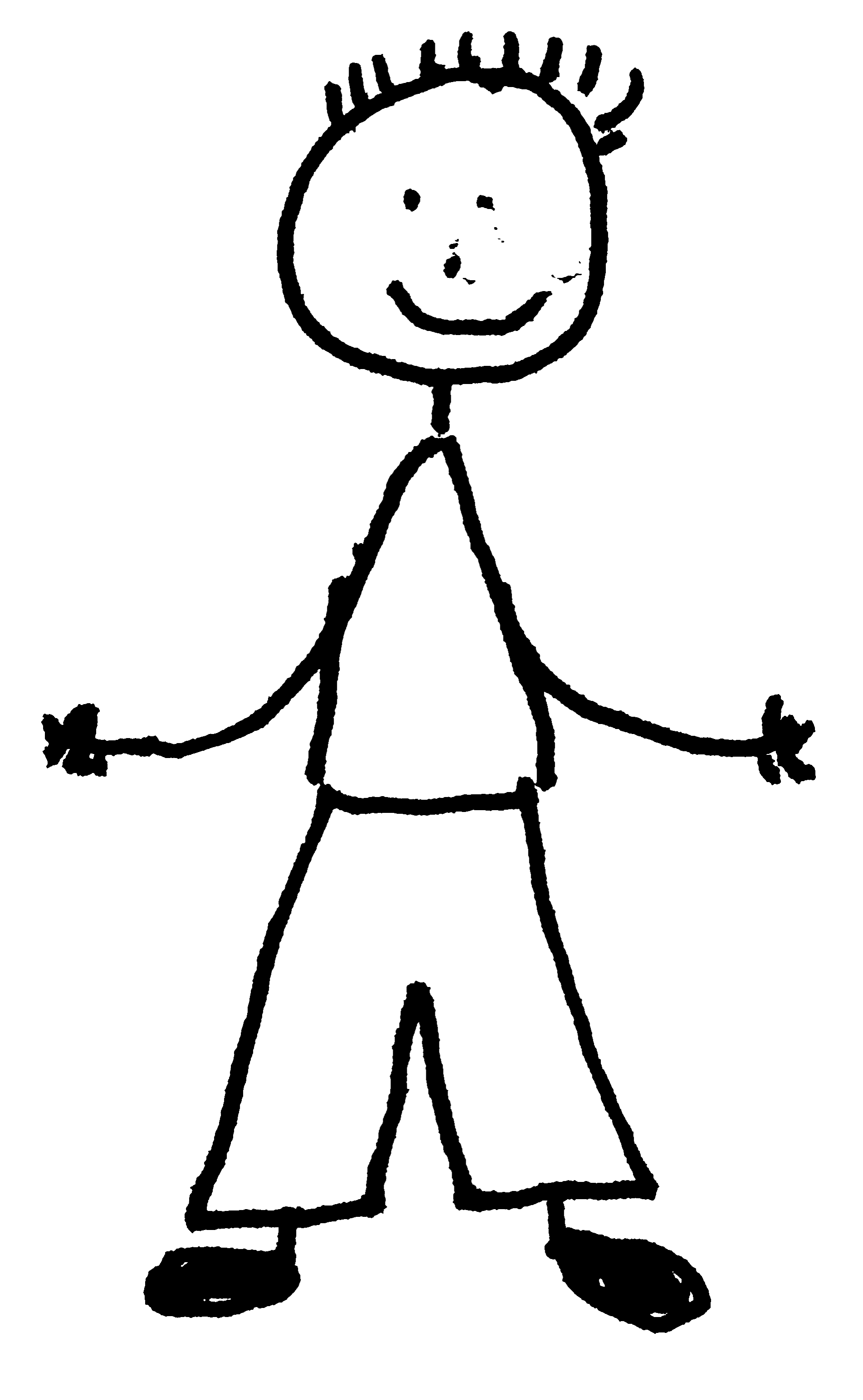 Regla: Aparte de las formas en –ra el Imperfecto de subjuntivo también tiene formas en ______. Como para las formas en –ra, la base para estas formas la forma la ___________________________________________________ que hay que conocer bien. Las desinencias son _____________________________________________________________________. Esta forma se usa menos que la forma en –ra. Por eso es suficiente reconocerla al leer textos. infinitivobailarcomervivirSingular1.Singular2.Singular3.Plural1.Plural2.Plural3.